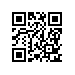 О внесении изменения в приказ от 22.03.2019 № 2.15-02/2203-03ПРИКАЗЫВАЮ:1. Внести изменение в приказ от 22.03.2019 № 2.15-02/2203-03 «О проведении государственной итоговой аттестации студентов образовательной программы «Математические методы моделирования и компьютерные технологии» МИЭМ НИУ ВШЭ в 2019 году», изложив приложение в новой редакции согласно приложению к настоящему приказу.И.о.директора, научный руководитель МИЭМ НИУ ВШЭ 						Е.А.КрукРегистрационный номер: 2.15-02/1305-01Дата регистрации: 13.05.2019